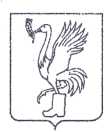 СОВЕТ ДЕПУТАТОВТАЛДОМСКОГО ГОРОДСКОГО ОКРУГА МОСКОВСКОЙ ОБЛАСТИ141900, г. Талдом, пл. К. Маркса, 12                                                          тел. 8-(49620)-6-35-61; т/ф 8-(49620)-3-33-29 Р Е Ш Е Н И Еот __30 июля____  2020 г.                                                                №  54┌                                                      ┐    Об утверждении порядка премированиялица, замещающего муниципальную должностьв Талдомском городском округе Московской областиВ соответствии с Федеральным законом от 06.10.2003 г. № 131-ФЗ «Об общих принципах организации местного самоуправления в Российской Федерации», Законом Московской области от 11.11.2011 г. № 194/2011-ОЗ (ред. от 19.12.2019 г.) «О денежном содержании лиц, замещающих муниципальные должности и должности муниципальной службы в Московской области», руководствуясь Уставом Талдомского городского округа Московской области, зарегистрированным в Управлении Министерства юстиции Российской Федерации по Московской области 24.12.2018 года № RU 503650002018001, Совет депутатов Талдомского городского округа Московской областиРЕШИЛ:1. Утвердить Порядок премирования лица замещающего муниципальную должность в Талдомском городском округе Московской области.2. Настоящее решение вступает в силу с даты его подписания и применяется к правоотношениям, возникшим с 1 января 2020 года.3. Контроль над исполнением настоящего решения возложить на председателя Совета депутатов Талдомского городского округа М.И. Аникеева.Председатель Совета депутатовТалдомского городского округа                                                                                М.И. АникеевГлава Талдомского городского округа                                                                      В.Ю. ЮдинПриложение №1 к Решению Совета депутатов Талдомского городского округаМосковской области от 30.07.2020 г. № 54ПОРЯДОК ПРЕМИРОВАНИЯ ЛИЦА,ЗАМЕЩАЮЩЕГО МУНИЦИПАЛЬНУЮ ДОЛЖНОСТЬВ ТАЛДОМСКОМ ГОРОДСКОМ ОКРУГЕМОСКОВСКОЙ ОБЛАСТИ1. Настоящий порядок разработан в соответствии с Федеральным законом от 06.10.2003 г. № 131-ФЗ «Об общих принципах организации местного самоуправления в Российской Федерации», Законом Московской области от 11.11.2011 г. № 194/2011-ОЗ (ред. от 19.12.2019 г.) «О денежном содержании лиц, замещающих муниципальные должности и должности муниципальной службы в Московской области» и устанавливает премирование лиц, замещающих муниципальные должности по итогам работы за год в органах местного самоуправления Талдомского городского округа Московской области, а также размер и порядок выплаты премии. 2.  Для целей настоящего порядка используются следующие термины:должностной оклад специалиста 2 категории – размер должностного оклада специалиста 2 категории в органах государственной власти Московской области, ежегодно определяемый Губернатором Московской области, применяемый для расчета должностных окладов в органах государственной власти Московской области, государственных органах Московской области и органах местного самоуправления;муниципальные должности  – должности, учреждаемые Уставом Талдомского городского округа в соответствии с законодательством РФ и законодательством Московской области в целях осуществления собственных полномочий по решению вопросов местного значения, в целях непосредственного осуществления полномочий органов местного самоуправления на постоянной основе, замещаемые в результате муниципальных выборов,  а также замещаемые на основании решений Совета депутатов Талдомского городского округа Московской области; 3. Должностные оклады лиц, замещающих муниципальные должности, устанавливаются в размерах, кратных должностному окладу специалиста 2 категории, устанавливаемому постановлением Губернатора Московской области, в соответствии с коэффициентами, применяемых при исчислении должностных окладов лиц, замещающих муниципальные должности, установленных Законом Московской области от 11.11.2011 г.  № 194/2011-ОЗ (в ред. от 19.12.2019 г.) «О денежном содержании лиц, замещающих муниципальные должности и должности муниципальной службы в Московской области».4. Лицу, замещающему муниципальную должность, по итогам работы за год выплачивается премия, не ограниченная максимальным размером, в пределах установленного фонда оплаты труда в соответствии с данным порядком и законодательством Российской Федерации, и законодательством Московской области.5. Основанием для выплат органами местного самоуправления премии лицам замещающим муниципальные должности по итогам года является:- решение Совета депутатов Талдомского городского округа о принятии положительной оценки ежегодного отчета главы Талдомского городского округа;- решение Совета депутатов Талдомского городского округа о принятии ежегодного отчета о деятельности Контрольно-счетной палаты Талдомского городского округа;- решение Совета депутатов Талдомского городского округа об отчете Председателя Совета депутатов Талдомского городского округа;6. Размер премии по итогам работы за год исчисляется из расчета 70% должностного оклада за каждый месяц работы.7. Финансирование расходов на премию по итогам работы за год осуществляется за счет сметы расходов в пределах установленного фонда оплаты труда соответствующих органов местного самоуправления.8. Выплата премии по итогам работы за год производится на основании распорядительных документов соответствующих органов местного самоуправления Талдомского городского округа.9. Настоящий порядок распространяется на правоотношения с 01.01.2020 года. 